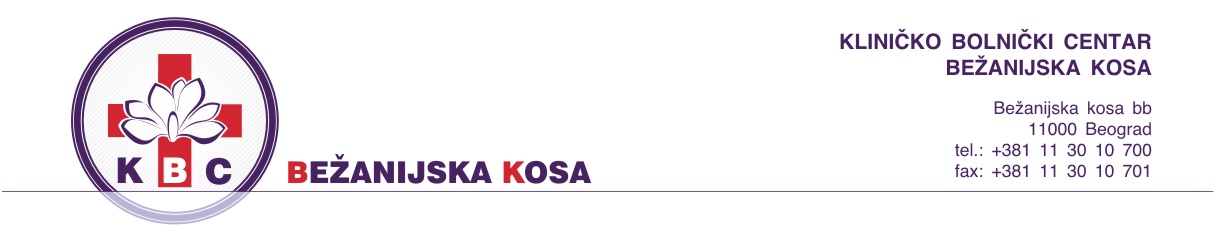        Број: 557/5-2                                                                                                                                                                                                                                      Датум: 08.02.2019.год.На основу члана 63. став 1. Закона о јавним набавкама (“Службени Гласник Републике Србије“ 124/12,14/15 и 68/15),  Наручилац вршиИЗМЕНУ И ДОПУНУ КОНКУРСНЕ ДОКУМЕНТАЦИЈЕу вези са припремањем понуда за јавну набавку добара – Хируршки  шавни материјал, по партијама,  ЈН ОП 6Д/19Измена и допуна конкурсне документације се односи на:СПЕЦИФИКАЦИЈУ ДОБАРА ПО ПАРТИЈАМА И ТО :- на страни 24 - у партији 2 мењају се ставке 6 и 8  у делу који се односи на дужину игле, тако да партија 2 сада гласи:Партија 2 - ХИРУРШКИ  КОНАЦ ЗА ВАСКУЛАРНЕ АНСАТОМОЗЕМесто и датум:_______________                                                         М.П.                              Потпис овлашћеног лица:________________на страни 31 - у партији 11 мења се ставкa  3,  у делу који се односи на дужину игле, тако да партија 11 сада гласи:Партија 11 - КОНАЦ ХИРУРШКИ НЕРЕСОРПТИВНИ СИНТЕТИЧКИМесто и датум:_______________                                                         М.П.                              Потпис овлашћеног лица:________________Дн: - порталу ЈН - сајту наручиоца                                                                                                                                                                                                        КОМИСИЈА ЗА ЈАВНЕ НАБАВКЕ                                                                                                                                                                                                                              ЈН ОП 2Д/19  НазивОквирне Кол. по јед. мере(ком.)Једин. цена без ПДВ-аУкупна цена без ПДВ-аИзнос ПДВ-аУкупна  цена са ПДВ-омПрозвођач/ комерцијални назив производаНазивОквирне Кол. по јед. мере(ком.)Једин. цена без ПДВ-аУкупна цена без ПДВ-аИзнос ПДВ-аУкупна  цена са ПДВ-омПрозвођач/ комерцијални назив производаСтавка 1.Polypropilen sa polyethilenom igla okrugla  3/8 kruga, taper, dupla igla, legura tipa 455 (Surgalloy ili Ethalloy), debljina konca 6/0, dužina igle 9-11mm, dužina konca 90mm72Ставка 2.Polypropilen sa polyethilenom igla okrugla  3/8 kruga, taper, dupla igla legura tipa 455 (Surgalloy ili Ethalloy)  debljina konca 7/0, dužina igle 8 do 10mm, dužina konca 75mm72Ставка 3.Polypropilen sa polyethilenom igla okrugla  3/8 kruga, taper, dupla igla , legura tipa 455 (Surgalloy ili Ethalloy), debljina konca 5/0, dužina igle 11 do 13mm, dužina konca 90mm252Ставка 4.Polypropilen sa polyethilenom igla okrugla  1/2 kruga, taper, dupla igla, legura tipa 455 (Surgalloy ili Ethalloy), debljina konca 5/0, dužina igle 11 do 13mm, dužina konca 75mm144Ставка 5.Polypropilen sa polyethilenom igla okrugla  1/2 kruga, dupla igla, taper, legura tipa 455 (Surgalloy ili Ethalloy) ili ogovarajući, debljina konca 3/0, dužina igle 26mm, dužina konca 120mm108Ставка 6.Polypropilen sa polyethilenom igla okrugla  3/8 kruga, taper, debljina konca 3/0, dužina igle 22mm, legura tipa 455 (Surgalloy ili Ethalloy), dužina konca 90mm108Ставка 7.Polypropilen sa polyethilenom igla okrugla  1/2 kruga, dupla igla, taper,  konca 4/0, dužina igle 26mm, dužina konca 90mm108Ставка 8.Polypropilen sa polyethilenom igla okrugla  3/8 kruga, dupla igla,   legura tipa 455 (Surgalloy ili Ethalloy),taper, debljina konca 4/0, dužina igle 22mm, dužina konca 90mm108УКУПНО:УКУПНО:УКУПНО:НазивОквирне кол. по јед. мере(ком.)Једин. цена без ПДВ-аУкупна цена без ПДВ-аИзнос ПДВ-аУкупна  цена са ПДВ-омПрозвођач/ комерцијални назив производаНазивОквирне кол. по јед. мере(ком.)Једин. цена без ПДВ-аУкупна цена без ПДВ-аИзнос ПДВ-аУкупна  цена са ПДВ-омПрозвођач/ комерцијални назив производаСтавка 1.Konac hiruški neresorptivni sintetički najlon monofilament debljina igle 2/0, dužina igle 35-40mm, dužina konca 75, tip igle 3/8 oštra7.320Ставка 2.Konac hiruški neresorptivni sintetički najlon monofilament debljina igle 3/0, dužina igle 25-30mm, dužina konca 75, tip igle 3/8 oštra6.000Ставка 3.Konac hiruški neresorptivni sintetički najlon monofilament debljina igle 4/0, dužina igle 19mm, dužina konca 75, tip igle 3/8 oštra540Ставка 4.Konac hiruški neresorptivni sintetički najlon monofilament debljina igle 5/0, dužina igle 19mm, dužina konca 75, tip igle 3/8 oštra240УКУПНО:УКУПНО:УКУПНО: